	บันทึกข้อความ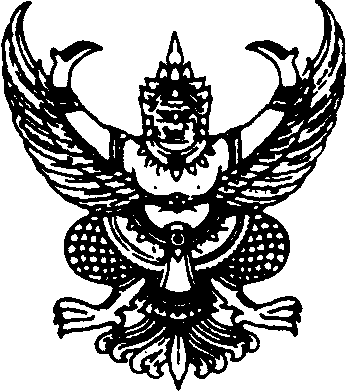 ส่วนราชการ งาน/ฝ่าย...................................วิทยาลัยพยาบาลบรมราชชนนี ชลบุรี  โทร.๐ ๓๘๒๘ ๕๕๓๒                                    ที่   สธ ๑๑๐๓.๐๕/ พิเศษ	วันที่               เรื่อง   ขอเคลื่อนย้ายวัสดุ/ครุภัณฑ์เรียน	รองผู้อำนวยการกลุ่มงานอำนวยการ ด้วยข้าพเจ้า.................................................................ตำแหน่ง................................................กลุ่มงาน......................................................................มีความประสงค์เคลื่อนย้ายวัสดุ/ครุภัณฑ์ของวิทยาลัยเพื่อ............................................................................................................................................................................. โดยข้าพเจ้าจะเป็นผู้รับผิดชอบ ควบคุมและดูแลวัสดุ/ครุภัณฑ์ทุกรายการที่แจ้งมา ดังต่อไปนี้ จึงเรียนมาเพื่อทราบ				ลงชื่อ	(.......................................................)ตำแหน่ง…………………………………………ประเภท/ชนิดประเภท/ชนิดจำนวนหมายเลขทะเบียนที่ตั้งเดิม(ระบุ)ย้ายไปที่(ระบุ) วัสดุ ครุภัณฑ์จำนวนหมายเลขทะเบียนที่ตั้งเดิม(ระบุ)ย้ายไปที่(ระบุ)